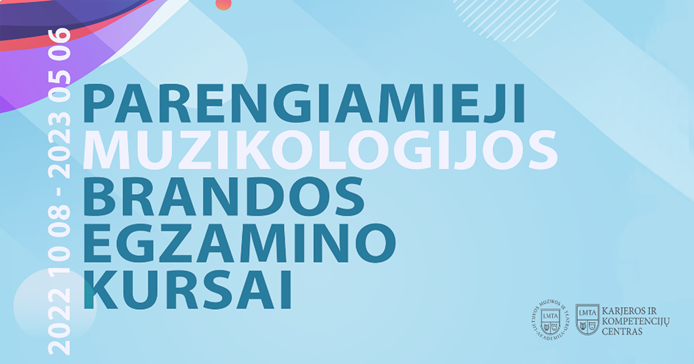 Muzikologijos egzamino paruošiamųjų kursų tvarkaraštis 2022-2023 m. m.DataDalykasTemaDėstymo būdasAkad.Val.2022 10 08HarmonijaAkordo ir sąskambio samprata. Pagrindiniai ir šalutiniai dermės kvintakordai. Keturbalsis akordų išdėstymas.Darbas „Microsoft Teams“ platformoje**22022 10 08Muzikos istorijaBendrieji viduramžių  ir renesanso epochų muzikos istorijos bruožaiDarbas „Microsoft Teams“ platformoje**22022 10 08Lietuvių muzikos istorijaLietuvos etnografinės sritys, joms būdingi muzikos kalbos ypatumai; lietuvių liaudies vokalinės ir instrumentinės muzikos ypatumai (žanrai, formos, raiškos savybės)Darbas „Microsoft Teams“ platformoje**12022 10 08Muzikos kūrinių analizėMuzikos kalbos elementai, Muzikos notacija, Ritmas, Metras, Tempas, Dinamika, Natų pavadinimaiDarbas „Microsoft Teams“ platformoje**22022 10 08SolfedžioDiktantų rašymo strategijosDarbas „Microsoft Teams“ platformoje**22022 10 08-2022 11 05HarmonijaKeturbalsis akordų išdėstymas. Diatoninės sekvencijosNuotolinės konsultacijos-seminarai (Moodle aplinkoje, el. paštu)72022 10 08-2022 11 05Muzikos istorijaViduramžiai: grigališkasis choralas, oktoechas, Gvido iš Areco solmizacijos sistema, Notre Dame mokykla, Ars nova. Renesansas: Nyderlandų, Romos, Venecijos mokyklosNuotolinės konsultacijos-seminarai (Moodle aplinkoje, el. paštu)42022 10 08-2022 11 05Lietuvių muzikos istorijaLietuvos etnografinės sritys, joms būdingi muzikos kalbos ypatumai; lietuvių liaudies vokalinės ir instrumentinės muzikos ypatumai (žanrai, formos, raiškos savybės).Nuotolinės konsultacijos-seminarai (Moodle aplinkoje, el. paštu)12022 10 08-2022 11 05Muzikos kūrinių analizėMuzikos kalbos elementai. Sintaksė. Tonacija.Nuotolinės konsultacijos-seminarai (Moodle aplinkoje, el. paštu)22022 10 08-2022 11 05SolfedžioDiktantų rašymo praktikaNuotolinės konsultacijos-seminarai (Moodle aplinkoje, el. paštu)12022 11 05HarmonijaAkordų jungimas. Harmoninis kvartos-kvintos santykio akordų jungimas.Darbas „Microsoft Teams“ platformoje**22022 11 05Muzikos istorijaBarokasDarbas „Microsoft Teams“ platformoje**22022 11 05Lietuvių muzikos istorijaProfesionalioji muzika iki XIX a. pabaigos: profesionaliosios muzikos raida Lietuvoje iki XIX a. pabaigos; kultūrinės situacijos apžvalgaDarbas „Microsoft Teams“ platformoje**12022 11 05Muzikos kūrinių analizėPeriodas (norminis)Darbas „Microsoft Teams“ platformoje**22022 11 05SolfedžioNežinomo teksto dainavimo strategijosDarbas „Microsoft Teams“ platformoje**22022 11 05-2022 12 03HarmonijaMelodinis sekundos ir kvartos – kvintos santykio akordų jungimas. Melodijos harmonizavimas pagrindiniais kvintakordais. Akordų perstatymas (vietokaita). Tercijų šuoliai. Periodas. Kadencija. Kadencinis kvartsekstakordas. Pirmo giminingumo tonacijos. Chromatinės sekvencijos.Nuotolinės konsultacijos-seminarai (Moodle aplinkoje, el. paštu)22022 11 05-2022 12 03Muzikos istorijaBarokas: epochos muzikos kalbos bruožai, ryškiausi kompozitoriai, barokinio koncerto forma (Vivaldi), imitacinės polifonijos technika (Bachas), baroko homofonija (Händel), opera (C. Monteverdi).Nuotolinės konsultacijos-seminarai (Moodle aplinkoje, el. paštu)42022 11 05-2022 12 03Lietuvių muzikos istorijaProfesionalioji muzika iki XIX a. pabaigos: profesionaliosios muzikos raida Lietuvoje iki XIX a. pabaigos; kultūrinės situacijos apžvalga.Nuotolinės konsultacijos-seminarai (Moodle aplinkoje, el. paštu)22022 11 05-2022 12 03Muzikos kūrinių analizėPeriodas: norminis, 3 sakinių, dvigubas, praplėstas, sutrumpintas.Nuotolinės konsultacijos-seminarai (Moodle aplinkoje, el. paštu)12022 11 05-2022 12 03SolfedžioNežinomo teksto dainavimo strategijų taikymas ir praktikaNuotolinės konsultacijos-seminarai (Moodle aplinkoje, el. paštu)12022 12 03HarmonijaSekstakordai. Pagrindinių dermės sekstakordų jungimas su kvintakordais. Transponuojančios sekvencijos.Darbas „Microsoft Teams“ platformoje**22022 12 03Muzikos istorijaKlasicizmasDarbas „Microsoft Teams“ platformoje**22022 12 03Lietuvių muzikos istorijaXX a. pirmos pusės Lietuvos muzikinis gyvenimas - Atgimimo laikotarpio iškiliausi kūrėjai, jų kūriniai, nuopelnai Lietuvos muzikinei kultūrai (J. Naujalio, Č. Sasnausko, M. Petrausko, S. Šimkaus kūryba)Darbas „Microsoft Teams“ platformoje**12022 12 03Muzikos kūrinių analizėKadencijų rūšysDarbas „Microsoft Teams“ platformoje**22022 12 03SolfedžioModuliacijų sudarymo principaiDarbas „Microsoft Teams“ platformoje**22022 12 03-2023 01 07HarmonijaTipinės slinktys. Moduliacijos.Nuotolinės konsultacijos-seminarai (Moodle aplinkoje, el. paštu)22022 12 03-2023 01 07Muzikos istorijaKlasicizmas: epochos muzikos kalbos bruožai, ryškiausi kompozitoriai. C. W. Glücko ir W. A. Mozarto operos reformos bruožai, Vienos klasikų kūrybos ypatybėsNuotolinės konsultacijos-seminarai (Moodle aplinkoje, el. paštu)42022 12 03-2023 01 07Lietuvių muzikos istorijaXX a. pirmos pusės Lietuvos muzikinis gyvenimasNuotolinės konsultacijos-seminarai (Moodle aplinkoje, el. paštu)22022 12 03-2023 01 07Muzikos kūrinių analizėPeriodo nagrinėjimo, kadencijų nustatymo praktikaNuotolinės konsultacijos-seminarai (Moodle aplinkoje, el. paštu)22022 12 03-2023 01 07SolfedžioModuliacijų sudarymo praktika, diktantų rašymas, nežinomo muzikinio teksto dainavimasNuotolinės konsultacijos-seminarai (Moodle aplinkoje, el. paštu)12023 01 07HarmonijaPereinamieji ir pagalbiniai akordai: pereinamieji ir pagalbiniai kvartsekstakordaiDarbas „Microsoft Teams“ platformoje**22023 01 07Muzikos istorijaRomantizmasDarbas „Microsoft Teams“ platformoje**22023 01 07Lietuvių muzikos istorijaXX a. pirmos pusės Lietuvos muzikinis gyvenimas:  M. K. Čiurlionio stiliaus ypatumai, J. Gruodžio kūrybos stilistika, jų įtaka Lietuvos kultūrinei raidaiDarbas „Microsoft Teams“ platformoje**12023 01 07Muzikos kūrinių analizėNeakordinių garsų rūšys, vargonų punktas.Darbas „Microsoft Teams“ platformoje**22023 01 07SolfedžioModuliacijų intonavimo gairėsDarbas „Microsoft Teams“ platformoje**22023 01 07-2023 02 04HarmonijaDominantseptakordas. Dominantseptakordo naudojimas: paruošimas, sprendimas, perstatymas. Dominantseptakordo apvertimaiNuotolinės konsultacijos-seminarai (Moodle aplinkoje, el. paštu)32023 01 07-2023 02 04Muzikos istorijaRomantizmas: kamerinė romantizmo epochos muzika (F. Schubertas, R. Schumannas, F. Mendelssohnas, F. Chopinas, E. Griegas).Nuotolinės konsultacijos-seminarai (Moodle aplinkoje, el. paštu)52023 01 07-2023 02 04Lietuvių muzikos istorijaXX a. pirmos pusės Lietuvos muzikinis gyvenimas: M. K. Čiurlionio ir J. Gruodžio kūrybaNuotolinės konsultacijos-seminarai (Moodle aplinkoje, el. paštu)22023 01 07-2023 02 04Muzikos kūrinių analizėNeakordinių garsų rūšys: nagrinėjimo praktikaNuotolinės konsultacijos-seminarai (Moodle aplinkoje, el. paštu)22023 01 07-2023 02 04SolfedžioModuliacijų sudarymas ir intonavimas, diktantų rašymas, nežinomo muzikinio teksto dainavimasNuotolinės konsultacijos-seminarai (Moodle aplinkoje, el. paštu)12023 02 04HarmonijaAntro laipsnio kvintakordas ir sekstakordas. Dominantė su sekstaDarbas „Microsoft Teams“ platformoje**22023 02 04Muzikos istorijaRomantizmasDarbas „Microsoft Teams“ platformoje**22023 02 04Lietuvių muzikos istorijaXX a. antros pusės – XXI a. pradžios muzikinė kultūra: B. Dvarionio ir St. Vainiūno kūrybos bruožai, kultūrinė veiklaDarbas „Microsoft Teams“ platformoje**12023 02 04Muzikos kūrinių analizėPaprastosios formos: sudarymo principaiDarbas „Microsoft Teams“ platformoje**22023 02 04SolfedžioModuliacijų sudarymas ir intonavimas, nežinomo muzikinio teksto dainavimasDarbas „Microsoft Teams“ platformoje**22023 02 04-2023 03 04HarmonijaŠeštojo laipsnio kvintakordas. Harmoninis mažorasNuotolinės konsultacijos-seminarai (Moodle aplinkoje, el. paštu)22023 02 04-2023 03 04Muzikos istorijaRomantizmas: simfoninės kūrybos bruožai (F. Lisztas, J. Brahmsas, H. Berliozas, P. Čaikovskis, A. Skriabinas, G. Mahleris), operų reforma (G. Verdi, R. Wagneris, G. Puccini, G. Bizet, P. Čaikovskis)Nuotolinės konsultacijos-seminarai (Moodle aplinkoje, el. paštu)52023 02 04-2023 03 04Lietuvių muzikos istorijaXX a. vidurio muzikinė kultūra: B. Dvarionio ir St. Vainiūno kūrybos bruožai, kultūrinė veikla.Nuotolinės konsultacijos-seminarai (Moodle aplinkoje, el. paštu)12023 02 04-2023 03 04Muzikos kūrinių analizėPaprastosios 2 dalių ir 3 dalių formosNuotolinės konsultacijos-seminarai (Moodle aplinkoje, el. paštu)12023 02 04-2023 03 04SolfedžioModuliacijų sudarymas ir intonavimas, diktantų rašymas, nežinomo muzikinio teksto dainavimasNuotolinės konsultacijos-seminarai (Moodle aplinkoje, el. paštu)12023 03 04 HarmonijaII7 ir VII7, Derminė akordų alteracijaDarbas „Microsoft Teams“ platformoje**22023 03 04 Muzikos istorijaXX a.Darbas „Microsoft Teams“ platformoje**22023 03 04 Lietuvių muzikos istorijaXX a. antros pusės – XXI a. pradžios muzikinė kultūra: E. Balsio ir J. Juzeliūno kūrybos bruožai, kultūrinė veiklaDarbas „Microsoft Teams“ platformoje**12023 03 04 Muzikos kūrinių analizėReprizinis ir nereprizinis formos tipasDarbas „Microsoft Teams“ platformoje**22023 03 04 SolfedžioModuliacijų sudarymas ir intonavimas, nežinomo muzikinio teksto dainavimas22023 03 04-2023 04 01HarmonijaPagrindiniai septakordai. Antrojo laipsnio septakordas ir jo apvertimai. VII laipsnio kvintakordas, sekstakordas ir septakordas su apvertimais. VII laipsnio septakordas ir jo apvertimaiNuotolinės konsultacijos-seminarai (Moodle aplinkoje, el. paštu)42023 03 04-2023 04 01Muzikos istorijaXX a. I-oji pusė: ekspresionizmas, impresionizmas, Naujoji Vienos klasikų mokykla, dodekafonijaNuotolinės konsultacijos-seminarai (Moodle aplinkoje, el. paštu)32023 03 04-2023 04 01Lietuvių muzikos istorijaXX a. antros pusės - XXI a. pradžios muzikinė kultūra: E. Balsio ir J. Juzeliūno kūrybos bruožai, kultūrinė veiklaNuotolinės konsultacijos-seminarai (Moodle aplinkoje, el. paštu)12023 03 04-2023 04 01Muzikos kūrinių analizėPaprastųjų formų pavyzdžių nagrinėjimasNuotolinės konsultacijos-seminarai (Moodle aplinkoje, el. paštu)22023 03 04-2023 04 01SolfedžioModuliacijų sudarymas ir intonavimas, diktantų rašymas, nežinomo muzikinio teksto dainavimasNuotolinės konsultacijos-seminarai (Moodle aplinkoje, el. paštu)12023 04 01HarmonijaRečiau naudojami akordai. III laipsnio kvintakordas ir dominantė su seksta. Darbas „Microsoft Teams“ platformoje**22023 04 01Muzikos istorijaXX a. Darbas „Microsoft Teams“ platformoje**22023 04 01Lietuvių muzikos istorijaXX a. antros pusės - XXI a. pradžios muzikinė kultūra:  mašininstų ir neoromantikų kartos ypatybės, jaunųjų kompozitorių stilistikaDarbas „Microsoft Teams“ platformoje**12023 04 01Muzikos kūrinių analizėPaprastosios formos: reprizų tipaiDarbas „Microsoft Teams“ platformoje**22023 04 01SolfedžioModuliacijų sudarymas ir intonavimas, nežinomo muzikinio teksto dainavimasDarbas „Microsoft Teams“ platformoje**22023 04 01-2023 05 06Harmonija Sekvencijų skambinimas, melodijos harmonizavimasNuotolinės konsultacijos-seminarai (Moodle aplinkoje, el. paštu)82023 04 01-2023 05 06Muzikos istorijaII-oji pusė: avangardizmas, minimalizmas, spektrinė muzika. Komponavimo technikos: serializmas, aleatorika, sonorikaNuotolinės konsultacijos-seminarai (Moodle aplinkoje, el. paštu)32023 04 01-2023 05 06Lietuvių muzikos istorijaXX a. antros pusės - XXI a. pradžios muzikinė kultūra: mašininstų ir neoromantikų kartos ypatybės, jaunųjų kompozitorių stilistikaNuotolinės konsultacijos-seminarai (Moodle aplinkoje, el. paštu)12023 04 01-2023 05 06Muzikos kūrinių analizėPaprastųjų formų pavyzdžių nagrinėjimasNuotolinės konsultacijos-seminarai (Moodle aplinkoje, el. paštu)22023 04 01-2023 05 06SolfedžioModuliacijų sudarymas ir intonavimas, diktantų rašymas, nežinomo muzikinio teksto dainavimas12023 05 06HarmonijaKonsultacija (kurso kartojimas)Darbas „Microsoft Teams“ platformoje**22023 05 06Muzikos istorijaKonsultacija (kurso kartojimas)Darbas „Microsoft Teams“ platformoje**22023 05 06Lietuvių muzikos istorijaKonsultacija (kurso kartojimas)Darbas „Microsoft Teams“ platformoje**12023 05 06Muzikos kūrinių analizėKonsultacija (kurso kartojimas)Darbas „Microsoft Teams“ platformoje**22023 05 06SolfedžioModuliacijų sudarymas ir intonavimas, nežinomo muzikinio teksto dainavimasDarbas „Microsoft Teams“ platformoje**2Viso:157